EHA-Balkan Hematology Day 2023EHA is joining forces with the national societies from the Balkan countries and co-organizing with them the 4th edition of the EHA-Balkan Hematology Day. The meeting will take place in conjunction the Serbian National Hematology Congress and will focus on education and research in a few selected areas of hematology.Dates: October 12, 2023
Format: Hybrid
Location: Belgrade, SerbiaChairs: 
A Vidovic, Serbia
D Antic, Serbia
M Mitrovic, Serbia
K Döhner, Germany
D Coriu, RomaniaRegister hereAt EHA we highly value international collaboration, and we aim to foster long-term relations with our national society partners. EHA is teaming up with the national societies of the Balkan region on the previously existing Balkan Hematology Day, and transforming the program by bringing in experts from other European countries.ProgramThe EHA-Balkan Hematology Day program will focus on acute leukemias and the following main topics will be covered:Acute myeloid leukemia - Diagnosis & therapyAcute myeloid leukemia - TherapiesAcute lymphoblastic leukemia - Diagnosis & therapyAcute lymphoblastic leukemia - TherapiesThe program will include presentations from European speakers, in addition to case presentations by speakers from the Balkan region followed by time for discussion.For the full meeting program, click here.Target audiencePhysicians, clinicians, basic researchers, biologists, trainees, medical students from the Balkan region.RegistrationRegistration for the 4th EHA-Balkan Hematology Day has officially openedTo register for the meeting, please click here.Below you will find an overview of the registration categories (hybrid categories):Participants that would like to register for the Serbian National Hematology Congress, please click here.VenueThe meeting will take place at the Crown Plaza Belgrade (Vladimira Popovića 10, Belgrade 11070, Serbia)Partner acknowledgmentEHA would like to thank the following regional and national partners for their collaboration.Hosting society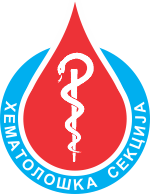 Partner societies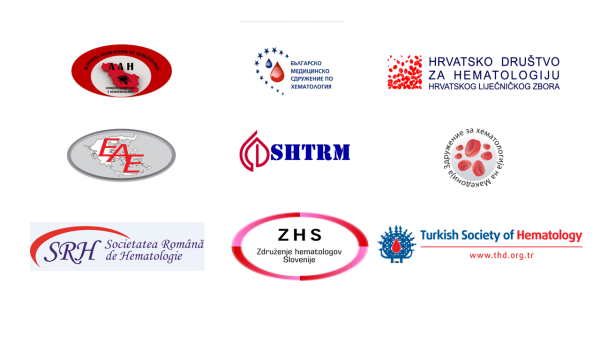 CategoryFeeSerbian participantsFree of chargeBalkan regional participants50 euroAll other countries100 euro